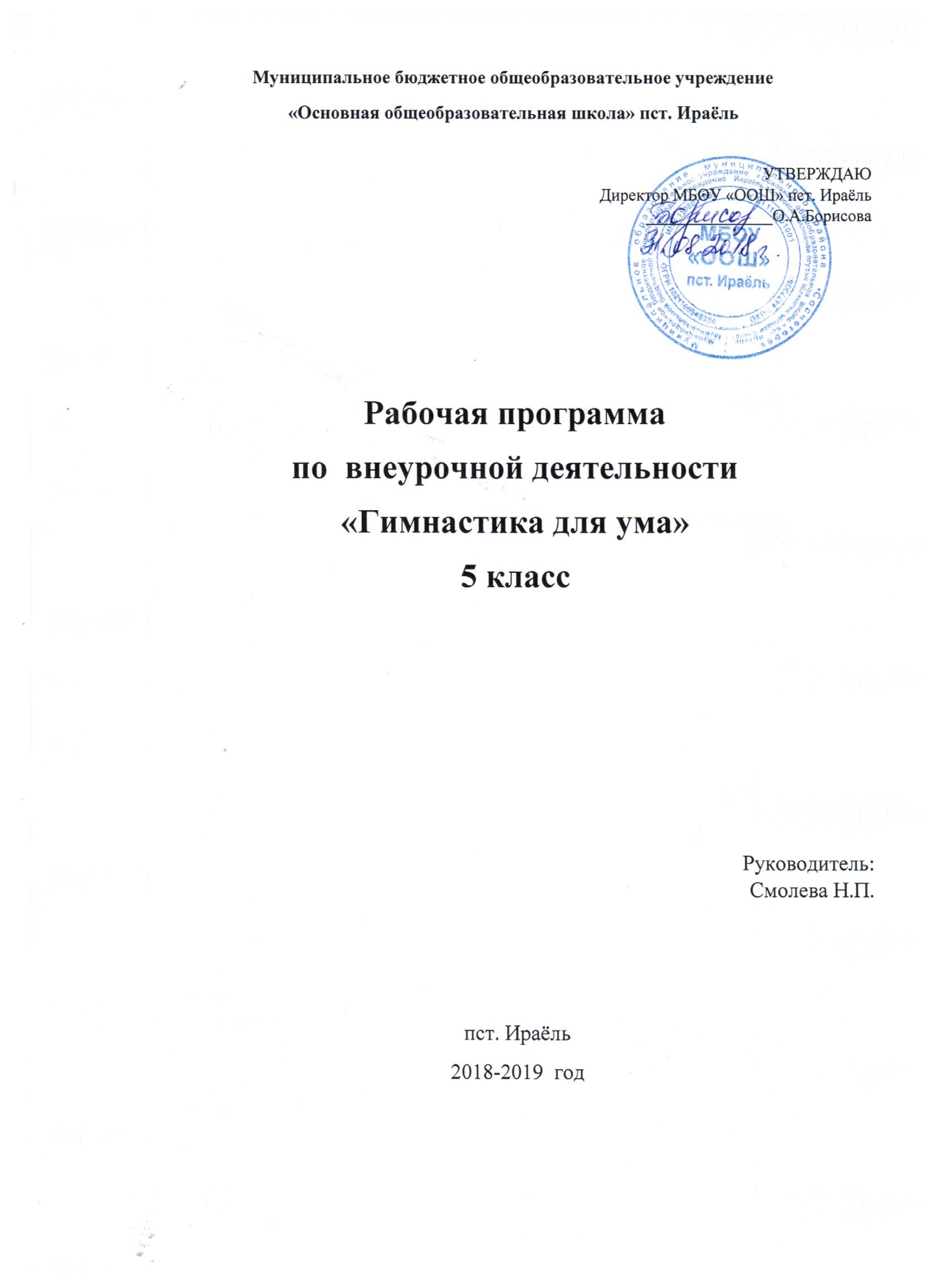 Муниципальное бюджетное общеобразовательное учреждение«Основная общеобразовательная школа» пст. ИраёльУТВЕРЖДАЮДиректор МБОУ «ООШ» пст. Ираёль_______________О.А.БорисоваРабочая программапо  внеурочной деятельности«Гимнастика для ума»5 классРуководитель:Смолева Н.П.пст. Ираёль2018-2019  годПояснительная записка.Рабочая программа «Гимнастика для ума » по внеурочной деятельности общеинтеллектуального направления разработана на основе авторской программы факультатив   « Гимнастика для ума»/ И.Ю.Кирилова.- Белгород : Константа, 2014 .- 24 с.Для учащихся  родной язык  и родная литература являются средством и объектом изучения. Они развивают мышление и речь ребенка, учат коммуникации, формируют навыки работы с разными источниками информации, воспитывая любовь к истории родного языка, культуре своего народа. Описание ценностных ориентиров содержания учебных предметов«Гимнастика для ума» — внеурочный курс для  школьников, в содержании которого представлено орфоэпическое, лексическое, грамматическое многообразие мира слов. В ходе освоения курса развиваются языковая интуиция и художественно-образное мышление  школьников.Актуальность изучаемой деятельностиПрограмма внеурочной деятельности дополняет и расширяет содержание отдельных тем предметной области «Русский язык и литература».Важными ориентирами содержания данного  курса являются:развитие языковой интуиции и ориентирование в пространстве языка и речи;развитие представлений о различных методах познания языка (исследовательская деятельность; проект как метод познания; научные методы наблюдения, анализа и т. п.);формирование элементарных умений, связанных с выполнением учебного лингвистического исследования;развитие устойчивого познавательного интереса к русскому языку.Цель курса: развитие у обучающихся способности к анализу языковых понятий с выделением существенных и несущественных признаков; к осуществлению генерализации и выведению общности для целого ряда или класса единичных объектов на основе выделения сущностной связи.Основные задачи: сохранение и поддержка индивидуальности ребенка;формирование уважительного отношения к русскому языку;обогащение духовного мира учащихся, формирование ценностного отношения к культурно-историческому наследию;развитие умений работать с разными источниками информации, развитие творческих способностей учащихся.Сведения о сроках реализации программыИзучение факультатива осуществляется в объёме 35 часов в год (1 час в неделю). 1.РЕЗУЛЬТАТЫ ОСВОЕНИЯ КУРСА ВНЕУРОЧНОЙ ДЕЯТЕЛЬНОСТИПланируемый воспитательный результат реализации программы:учащиеся имеют представление об уникальности родного языка – языка межнационального общения в России;владеют основами методики проведения поисково-исследовательской деятельности с фактами языка;умеют общаться с людьми, вести записи, систематизировать и обобщать собранный материал.Планируемый воспитательный эффект реализации курса:формирование и развитие заинтересованного отношения  школьников к языку как исторической и культурной ценности России и желания всесторонне овладеть им;осознание личной сопричастности к истории страны, гордости за ее великий язык;проявление активной жизненной позиции в сохранении и обогащении русского языка.Содержание факультативного курса основано на авторской книге Любови Кузьминой-Завьяловой «Мозговёртки».В содержание курса включены сведения из фонетики, графики, орфоэпии, лексикологии, морфемики, словообразования, грамматики.Содержание факультатива строится на основе деятельностного подхода. Каждое занятие предусматривает использование игровой и практической деятельности. Предполагается активное освоение курса в разнообразной индивидуальной и групповой работе (учебные, познавательные, исследовательские задания, ролевые и дидактические игры, работа над проектами, экскурсии).Материал программы «Гимнастика для ума» представлен таким образом, что учащиеся вначале знакомятся с каким-либо языковым понятием, а затем на протяжении всех последующих занятий закрепляют изученный материал. Программа «Гимнастика для ума» позволяет также организовать с учащимися проектную деятельность. Например, создать электронную книгу «Омонимы» или альбом «Разлибуки в рисунках» и др.Планируемые личностные результаты1.	Самоопределение:готовность и способность обучающихся к саморазвитию;внутренняя позиция школьника на основе положительного отношения к школе;мотивированное участие в интеллектуальных конкурсах и проектах различных уровней.2.	Смыслообразование:целостный, социально ориентированный взгляд на мир в единстве и разнообразии природы, народов, культур и религий;эмпатия как понимание чувств других людей и сопереживание им.3.	Нравственно-этическая ориентация:уважительное отношение к иному мнению, истории и культуре других народов;навыки сотрудничества в разных ситуациях, умение не создавать конфликты и находить выходы из спорных ситуаций.Планируемые метапредметные результатыРегулятивные универсальные учебные действия:1.	Целеполагание:формулировать и удерживать учебную задачу;преобразовывать практическую задачу в познавательную;ставить новые учебные задачи в сотрудничестве с учителем.2.	Планирование:выбирать действия в соответствии с поставленной задачей и условиями её реализации;определять последовательность промежуточных целей и соответствующих им действий с учётом конечного результата;-	составлять план и последовательность действий.3.	Осуществление учебных действий:-	выполнять учебные действия в материализованной, гипермедийной, громкоречевой и умственной формах;-	использовать речь для регуляции своего действия.4.	Прогнозирование:-	предвидеть возможности получения конкретного результата при
решении задачи.	5.	Контроль и самоконтроль:- сличать способ действия и его результат с заданным эталоном;- осуществлять итоговый и пошаговый контроль по результату;-	осуществлять прогнозирующий контроль по результату и по способу действия. 6.	Коррекция:-	вносить необходимые коррективы в действие после его завершения на основе его оценки и учёта сделанных ошибок;7.	Оценка :-	адекватно воспринимать предложения учителей, товарищей, родителей и других людей по исправлению допущенных ошибок.- устанавливать соответствие полученного результата поставленной цели;- соотносить правильность выбора, планирования, выполнения и результата действия с требованиями конкретной задачи. 8.	Саморегуляция:-	концентрация воли для преодоления интеллектуальных затруднений;-	стабилизация эмоционального состояния для решения различных задач.Познавательные универсальные учебные действия 1.	Общеучебные:самостоятельно выделять и формулировать познавательную цель;ориентироваться в разнообразии способов решения задач;выбирать наиболее эффективные способы решения задач;контролировать и оценивать процесс и результат деятельности;самостоятельно создавать алгоритмы деятельности при решении проблем различного характера;осознанно и произвольно строить сообщения в устной и письменной форме, в том числе творческого и исследовательского характера;осуществлять смысловое чтение;выбирать вид чтения в зависимости от цели. 2.	Знаково-символические:-	использовать знаково-символические средства, в том числе модели и схемы для решения задач;-	моделировать, т.е. выделять и обобщённо фиксировать существенные признаки объектов с целью решения конкретных задач.3.	Информационные:-	осуществлять поиск и выделение необходимой информации из различных источников в разных формах (текст, рисунок, таблица, диаграмма, схема).4.	Логические:-	подведение под понятие на основе распознавания объектов, выделения существенных признаков:подведение под правило:анализ, синтез, сравнение, сериация;классификация по заданным критериям, установление аналогий;установление причинно-следственных связей;построение рассуждения, обобщения;-	использование базовых предметных и метапредметных понятий для характеристики объектов окружающего мира.Коммуникативные универсальные учебные действия1.	Инициативное сотрудничество:-	проявлять активность во взаимодействии для решения коммуникативных и познавательных задач.2.	Планирование учебного сотрудничества:-   задавать вопросы, необходимые для организации собственной деятельности и сотрудничества с партнёром;- определять цели, функции участников, способы взаимодействия;договариваться о распределении функций и ролей в совместной деятельности.3.	Взаимодействие:-  формулировать собственное мнение и позицию, задавать вопросы;строить понятные для партнёра высказывания;строить монологичное высказывание;вести устный и письменный диалог в соответствии с грамматическими и синтаксическими нормами родного языка, слушать собеседника.4.	Управление коммуникацией:аргументировать свою позицию и координировать её с позициями партнёров в сотрудничестве при выработке общего решения в совместной деятельности;прогнозировать возникновение конфликтов при наличии разных точек зрения;разрешать конфликты на основе учёта интересов и позиций всех участников;координировать и принимать различные позиции во взаимодействии.2.СОДЕРЖАНИЕ КУРСА ВНЕУРОЧНОЙ ДЕЯТЕЛЬНОСТИ С УКАЗАНИЕМ ФОРМ ОРГАНИЗАЦИИ И ВИДОВ ДЕЯТЕЛЬНОСТИ3.  ТЕМАТИЧЕСКОЕ ПЛАНИРОВАНИЕ№Название темыФормы организации образовательного процесса и виды деятельностиКол-во часовКол-во часов№Название темыФормы организации образовательного процесса и виды деятельноститеорияпрактич.1Разлибуки , или однобуквые отличникиЗнакомство учащихся с разлибуками, однобуквыми отличниками. Практические задания по созданию разлибук в соответствии с данной моделью0,50,52ЛогогрифыЗнакомство с логогрифами13Гимнастика для умаУчащиеся упражняются в разгадывании разлибук, логогрифов. Практические задания по созданию разлибук в соответствии с данной моделью14ШарадыЗнакомство с шарадами15ШарадыПрактические задания по созданию шарад в соответствии с данной моделью16Гимнастика для умаУчащиеся упражняются в разгадывании разлибук, логогрифов, шарад.Практические задания по созданию шарад в соответствии с данной моделью17ОмонимыЗнакомство с омонимами18ОмонимыПрактические задания по созданию омонимов в соответствии с данной моделью19Гимнастика для умаУчащиеся упражняются в разгадывании разлибук, логогрифов, шарад, омонимов.Практические задания по созданию омонимов в соответствии с данной моделью110РебусыЗнакомство с ребусами111Гимнастика для умаПрактические задания по созданию ребусов в соответствии с данной моделью112ОмографыЗнакомство с омографами.Практические задания по созданию омографов в соответствии с данной моделью0,50,513Гимнастика для умаУчащиеся упражняются в разгадывании разлибук, логогрифов, шарад, омонимов, ребусов.Практические задания по созданию логогрифов в соответствии с данной моделью114Приставки -фокусницыЗнакомство с приставками-фокусницами.Практические задания по созданию приставок-фокусниц в соответствии с данной моделью0,50,515              Гимнастика для умаУчащиеся упражняются в разгадывании разлибук, логогрифов, шарад, омонимов, ребусов.Практические задания по созданию омографов в соответствии с данной моделью116    АнаграммыЗнакомство с анаграммами117Гимнастика для умаУчащиеся упражняются в разгадывании разлибук, логогрифов, шарад, омонимов, ребусов, анаграмм.Практические задания по созданию анаграмм в соответствии-с данной моделью118Знакомые новичкиЗнакомство со знакомыми новичками.Практические задания по созданию знакомых новичков в соответствии с данной моделью0,50,519Гимнастика для умаПрактические задания по созданию знакомых новичков в соответствии с данной моделью120АкростихЗнакомство с акростихом.Практические задания по созданию акростихов в соответствии с данной моделью0,50,521Гимнастика для умаУчащиеся упражняются в разгадывании разлибук, логогрифов, шарад, омонимов, ребусов.Практические задания по созданию акростихов в соответствии с данной моделью122ВпихуныЗнакомство с впихунами.123Гимнастика для умаУчащиеся упражняются в разгадывании разлибук, логогрифов, шарад, знакомых новичков.Практические задания по созданию разлибук в соответствии с данной моделью.124ЗагадкиЗнакомство с загадками.Учащиеся упражняются в разгадывании разлибук и загадок0,50,525Гимнастика для умаУчащиеся упражняются в разгадывании разлибук, логогрифов, шарад, ребусов, загадок, знакомых новичков.Практические задания по созданию логогрифов в соответствии с данной моделью126Гимнастика для умаУчащиеся упражняются в разгадывании разлибук, логогрифов, шарад, ребусов, загадок, знакомых новичков.Практические задания по созданию логогрифов в соответствии с данной моделью127Гимнастика для умаУчащиеся упражняются в разгадывании разлибук, шарад, ребусов, загадок, знакомых новичков.Практические задания по созданию приставок-фокусниц в соответствии с данной моделью128Гимнастика для умаУчащиеся упражняются в разгадывании разлибук, логогрифов, ребусов, загадок, знакомых новичков.Практические задания по созданию загадок в соответствии с данной моделью.129Гимнастика для умаУчащиеся упражняются в разгадывании разлибук, шарад, ребусов, загадок, знакомых новичков.Практические задания по созданию шарад в соответствии с данной моделью130Гимнастика для умаУчащиеся упражняются в разгадывании разлибук, логогрифов, ребусов, знакомых новичков.Практические задания по созданию ребусов в соответствии с данной моделью.131Гимнастика для умаУчащиеся упражняются в разгадывании разлибук, шарад, ребусов, знакомых новичков.Практические задания по созданию впихунов в соответствии с данной моделью132Гимнастика для умаУчащиеся упражняются в разгадывании разлибук, логогрифов, ребусов, знакомых новичков.Практические задания по созданию омонимов в соответствии с данной моделью.133Гимнастика для умаУчащиеся упражняются в разгадывании разлибук, ребусов, анаграмм.Практические задания по созданию загадок в соответствии с данной моделью.134Гимнастика для умаУчащиеся упражняются в разгадывании разлибук, ребусов. Практические задания по созданию разлибук в соответствии с данной моделью.135Гимнастика для умаУчащиеся упражняются в разгадывании разлибук, ребусов. Практические задания по созданию акростихов в соответствии с данной моделью.1№п/пТема учебного занятияТип и форма занятияКол-во часовСодержание деятельностиСодержание деятельности№п/пТема учебного занятияТип и форма занятияКол-во часовТеоретическая часть занятия /форма организации деятельностиПрактическая часть занятия /форма организации деятельности1Разлибуки , или однобуквые отличникиигра1выполнения учебных заданий с использованием учебной литературы, энциклопедий, справочников •учитывать выделенные учителем ориентиры действия в новом учебном материале в сотрудничестве с учителезнакомство с разлибуками, однобуквыми отличниками, упражнения в создании разлибук2Логогрифыигра1•ориентироватьсяна возможное разнообразие способов решения учебной задачи•подводить анализируемые объекты под понятия разного уровня обобщения •проводить аналогии между изучаемым материалом и собственным опытомзнакомство с логогрифами, упражнения в создании логогрифов3Гимнастика для умавикторина1•осуществлять анализ объектов с выделением существенных и несущественных признаков • осуществлять генерализацию и выведение общности для целого ряда или класса единичных объектов на основе выделения сущностной связиупражнения в разгадывании разлибук, логогрифов, упражнения в создании логогрифов и разлибук4-5Шарадыигра 2•осуществлять анализ объектов с выделением существенных и несущественных признаков•	проводить сравнение, сериацию и классификацию по заданным критериямзнакомство с шарадами, упражнения в создании шарадПроект «Создаем шарады»6Гимнастика для умапознавательная игра1•осуществлять анализ объектов с выделением существенных и несущественных признаков•проводить сравнение, сериацию и классификацию по заданным критериямупражнения в разгадывании разлибук, логогрифов, шарад, упражнения в создании шарад■осуществлять поиск необходимой информации 7-8Омонимыпознавательная игра2•анализировать объекты с выделением существенных и несущественных признаков•осуществлять синтез как составление целого из частей•устанавливать причинно-следственные связи в изучаемом круге явленийзнакомство с омонимами, упражнения в создании омонимов, упражнения в разгадывании разлибук9Гимнастика для уманаучно-исследовательская конференция1•строить речевое высказывание в устной и письменной форме •выделять информацию из сообщений разных видов в соответствии с учебной задачейупражнения в разгадывании разлибук, логогрифов, шарад, омонимов, упражнения в создании омонимов10Ребусынаучно-исследовательская конференция1•проводить аналогии между изучаемым материалом и собственным опытом•обобщать (самостоятельно выделять класс объектов)знакомство с ребусами, упражнения в разгадывании ребусов, упражнения в разгадывании разлибук11Гимнастика для умадидактическая игра1Осуществлять генерализацию и выведение общности для целого ряда или класса единичных объектов на основе выделения сущностной связи•задавать вопросы, адекватные данной ситуации, позволяющие оценить её в процессе общения упражнения в разгадывании разлибук, логогрифов, шарад, омонимов, ребусов, упражнения в создании ребусов12Омографыпознавательная игра1•задавать вопросы •адекватно использоватьречевые средства для решения различных коммуникативных задач, строить монологическое высказывание, владеть диалогической формой речизнакомство с омографами, упражнения в разгадывании и создании омографов, упражнения в разгадывании разлибук, ребусов13Гимнастика для уманаучно-исследовательская конференция1•формулировать собственное мнение и позицию •выделять информацию из сообщений разных видов •осуществлять запись указанной учителем информации об окружающем миреупражнения в разгадывании разлибук, логогрифов, шарад, омонимов, ребусов, упражнения в создании логогрифов14ФОК    Приставки -фокусницыпознавательная игра1•задавать вопросы •адекватно использовать речевые средства для решения различных коммуникативных задач, строить монологическое высказывание, владеть диалогической формой речизнакомство с приставками-фокусницами, упражнения в разгадывании разлибук, упражнения в создании приставок-фокусников15              Гимнастика для умадидактическая игра1• строить сообщение о собственном исследовании и представлять его одноклассникам •выбирать адекватные речевые средства в диалоге с учителем, одноклассниками •воспринимать другое мнение и позициюУпражнения   упражнения в разгадывании разлибук, логогрифов, шарад, омонимов, ребусов, упражнения в создании омографов16    Анаграммынаучно-исследовательская конференция1•задавать вопросы •адекватно использовать речевые средства для решения различных коммуникативных задач •строить монологическое высказывание •владеть диалогической формой речизнакомство с анаграммами, упражнения в создании анаграмм, упражнения в разгадывании разлибук17Гимнастика для умадидактическая игра1•планировать своё действиев соответствиис поставленной задачейи условиями её реализации,в том числе во внутреннемпланеупражнения в разгадывании разлибук, логогрифов, шарад, омонимов, ребусов, анаграмм, упражнения в создании анаграмм18Знакомые новичкиконкурс1•анализировать изучаемые объекты с выделением существенных и несущественных признаков 'проводить сравнение, сериацию и классификацию изученных объектов по самостоятельно выделенным основаниям при указании количества группзнакомство со знакомыми новичками, упражнения в создании знакомых новичков,упражнения в разгадывании разлибук19Гимнастика для умадидактическая игра1•устанавливатьпричинно-следственные связи в изучаемом круге явленийупражнения в разгадывании разлибук, логогрифов, шарад, омонимов, ребусов, знакомых новичков, упражнения в создании знакомых новичков20Акростихнаучно-исследовательская конференция1•проявлять учебно-познавательный интерес к учебному материалу и способам решения новой частной задачи •строить речевое высказывание в устной и письменной формезнакомство с акростихом, упражнения в создании акростихов, упражнения в разгадывании разлибук, ребусов21Гимнастика для умадидактическая игра1•задавать вопросы, адекватные данной ситуации, позволяющиеобщенияупражнения в разгадывании разлибук, логогрифов, шарад, омонимов, ребусов, упражнения в создашь акростихов22Впихунынаучно-исследовательская конференция1•устанавливать причинно-следственные связи •строить рассуждения в форме связи простых суждений об объекте, его строении, свойствах и связяхзнакомство с впихунами, упражнения в разгадывании впихунов и разлибук23Гимнастика для умаконкурс1•проводить аналогии между изучаемым материалом и собственным опытом•анализировать объекты с выделением существенных и несущественных признаков•устанавливать причинно-следственные связи •строить рассуждения в форме связи простых суждений об объекте, его строении, свойствах и связях•строить сообщение в соответствии с учебной задачей•строить сообщение в устной и письменной форме 'строить логическое рассуждение, включающее установление причинно-следственныхупражнения в разгадывании разлибук, логогрифов, шарад, омонимов, ребусов, упражнения в создашь акростихов24Загадкинаучно-исследовательская конференция1устанавливать причинно-следственные связи •строить рассуждения в форме связи простых суждений об объекте, его строении, свойствах и связяхзнакомство с загадками, упражнения в разгадывании загадок и разлибук 25Гимнастика для уманаучно-исследовательская конференция1•устанавливать причинно-следственные связи •строить рассуждения в форме связи простых суждений об объекте, его строении, свойствах и связях•проводить аналогии между изучаемым материалом иупражнения в разгадывании разлибук, логогрифов, шарад, ребусов, загадок, анаграмм, упражнения в создании разлибук26Гимнастика для умадидактическая игра1строить сообщение в устной и письменной форме 'строить логическое рассуждение, включающее установление причинно-следственных связейупражнения в разгадывании разлибук, логогрифов, шарад, ребусов, загадок, анаграмм, упражнения в создании разлибук27Гимнастика для уманаучно-исследовательская конференция1формулироватьсобственное мнение и позицию•выделять информацию из сообщений разных видов •осуществлять запись указанной учителем информации об окружающем миреупражнения в разгадывании разлибук, шарад, ребусов, загадок, знакомых новичков, упражнения в создании приставок-фокусниц28Гимнастика для умаигра1•обобщать, т.е. осуществлятьгенерализацию и выведение общности для целого ряда или класса единичных объектов на основе выделения сущностной связи•задавать вопросы,адекватные данной ситуации, позволяющие оценить её в процессе общенияупражнения в разгадывании разлибук, логогрифов, ребусов, загадок, знакомых новичков, упражнения в создании загадок29Гимнастика для уманаучно-исследовательская конференция1•строить речевое высказывание в устной и письменной форме •задавать вопросы, адекватно использовать речевые средства для решения различных коммуникативных задачупражнения в разгадывании разлибук, шарад, ребусов, загадок, знакомых новичков, упражнения в создании шарад30Гимнастика для умавикторина 1•осуществлять поискнужного иллюстративногоматериалав дополнительныхисточниках литературыили медиаресурсахупражнения в разгадывании разлибук, логогрифов, ребусов, знакомых новичков, упражнения в создании ребусов31Гимнастика для умадидактическая игра1строить небольшое сообщение в устной и письменной форме •строить монологическое высказывание •владеть диалогической формой речиупражнения в разгадывании разлибук, шарад, ребусов, знакомых новичков, упражнения в создании впихунов32Гимнастика для уманаучно-исследовательская конференция1•проявлять учебно-познавательный интерес к учебному материалу и способам решения новой частной задачи •планировать своё действие в соответствии с поставленной задачей и условиями её реализации, в том числе во внутреннем планеупражнения в разгадывании разлибук, логогрифов, ребусов, знакомых новичков, упражнения в создании омонимов33Гимнастика для умадидактическая игра1•проявлять учебно-познавательный интерес к учебному материалу и способам решения новой частной задачи •планировать своё действие в соответствии с поставленной задачей и условиями её реализации, в том числе во внутреннем планеупражнения в разгадывании разлибук, ребусов, анаграмм, упражнения в создании загадок34Гимнастика для умаконкурс1•проявлять учебно-познавательный интерес к учебному материалу и способам решения новой частной задачи •планировать своё действие в соответствии с поставленной задачей и условиями её реализации, в том числе во внутреннем планеупражнения в разгадывании разлибук, ребусов, упражнения в создании разлибук35Гимнастика для умаконкурс1•проявлять учебно-познавательный интерес к учебному материалу и способам решения новой частной задачи •планировать своё действие в соответствии с поставленной задачей и условиями её реализации, в том числе во внутреннем планеупражнения в разгадывании разлибук, ребусов, упражнения в создании акростиха